Utförare:  Organisationsnummer: 			Datum:			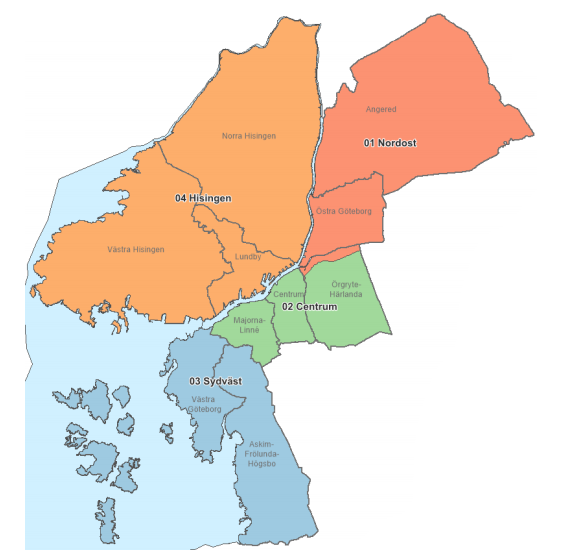 Vid deltagande i valfrihetssystemet för hemtjänst i Göteborgs Stad kan privata utförare välja att utföra hemtjänst i hela Göteborgs Stad eller begränsa sin verksamhet till ett eller flera geografiska områden. Staden har delats in i sammanlagt 36 geografiska områden. Om utföraren önskar begränsa sin verksamhet till ett eller flera geografiska områden markeras dessa områden med ett X i den vänstra gråmarkerade kolumnen.Information och statistik finns på statistik.goteborg.seStadsområde NordostStadsområde NordostStadsområde NordostStadsområde NordostPrimärområden som ingår1 1 Bergum/GunnilseBergum, Gunnilse22Angereds Centrum/RannebergenAngereds Centrum, Rannebergen33Lövgärdet/GårdstenLövgärdet, Gårdstensberget, Agnesberg44Hammarkullen/HjällboHjällbo, Eriksbo, Linnarhult, Hammarkullen5Gamlestan/Kviberg/UtbyGamlestaden, Utby6KortedalaNorra Kortedala, Södra Kortedala7BergsjönVästra Bergsjön, Östra BergsjönStadsområde CentrumStadsområde CentrumStadsområde CentrumStadsområde CentrumPrimärområden som ingår88Kallebäck/Skår och Bö/KärralundKallebäck, Skår, Kärralund99Torpa/Strömmensberg, Kålltorp/Bagaregården och BjörkekärrBjörkekärr, Kålltorp, Torpa, Härlanda, Bagaregården1010Lunden/OlskrokenLunden, Överås, Olskroken, Redbergslid1111Johanneberg/LorensbergJohanneberg, Landala, Lorensberg1212KrokslättKrokslätt1313InnerstadenVasastaden, Inom vallgraven1414GuldhedenGuldheden1515Heden Heden, Stampen16StigbergstorgetMasthugget, Stigberget, Majorna17MariaplanSanna, Kungsladugård18LinnéOlivedal, Haga, Annedal, ÄnggårdenStadsområde SydvästStadsområde SydvästStadsområde SydvästPrimärområden som ingår19AskimAskim, Hovås, Billdal20FrölundaTofta, Ruddalen, Järnbrott, Frölunda torg21HögsboKaverös, Flatås, Högsbohöjd, Högsbotorp, Högsbo22Södra SkärgårdenSödra Skärgården23Långedrag/FiskebäckLångedrag, Fiskebäck24Grimmered/HagenGrimmered, Hagen25Önnered/NäsetÖnnered, Näset26Smycke/BeryllBratthammar, Guldringen, Skattegården27OpalÄngås, Kannebäck, GrevegårdenStadsområde HisingenStadsområde HisingenStadsområde HisingenPrimärområden som ingår28TorslandaBjörlanda, Nolered, Hjuvik, Arendal29Södra BiskopsgårdenSödra Biskopsgården, Jättesten30Norra BiskopsgårdenNorra Biskopsgården, Svartedalen, Länsmansgården31Slättadamm/KärrdalenSlättadamm, Kärrdalen32Centrala LundbyKyrkbyn, Rambergstaden, Kvillebäcken33Nora ÄlvstrandenEriksberg, Lindholmen34BackaBacka, Skogome, Skälltorp, Brunnsbo35Kärra/Rödbo/SäveKärra, Rödbo, Säve36TuveTuve